Population GrowthThe population of Nevada3 from 2000 to 2006 is given in Table 1.6. To see how the population is growing, we look at the increase in population in the third column. If the population had been growing linearly, all the numbers in the third column would be the same. Suppose we divide each year's population by the previous year's population. For example, The fact that both calculations give 1.036 shows the population grew by about 3.6% between 2000 and 2001 and between 2001 and 2002. Similar calculations for other years show that the population grew by a factor of about 1.036, or 3.6%, every year. Whenever we have a constant growth factor (here 1.036), we have exponential growth. The population t years after 2000 is given by the exponential function If we assume that the formula holds for 50 years, the population graph has the shape shown in Figure 1.16. Since the population is growing faster and faster as time goes on, the graph is bending upward; we say it is concave up. Even exponential functions which climb slowly at first, such as this one, eventually climb extremely quickly. ConcavityWe have used the term concave up4 to describe the graph in Figure 1.16. In words: Elimination of a Drug from the BodyNow we look at a quantity which is decreasing exponentially instead of increasing. When a patient is given medication, the drug enters the bloodstream. As the drug passes through the liver and kidneys, it is metabolized and eliminated at a rate that depends on the particular drug. For the antibiotic ampicillin, approximately 40% of the drug is eliminated every hour. A typical dose of ampicillin is 250 mg. Suppose Q = f (t), where Q is the quantity of ampicillin, in mg, in the bloodstream at time t hours since the drug was given. At t = 0, we have Q = 250. Since every hour the amount remaining is 60% of the previous amount, we have and after t hours, This is an exponential decay function. Some values of the function are in Table 1.7; its graph is in Figure 1.18. Notice the way the function in Figure 1.18 is decreasing. Each hour a smaller quantity of the drug is removed than in the previous hour. This is because as time passes, there is less of the drug in the body to be removed. Compare this to the exponential growth in Figure 1.16, where each step upward is larger than the previous one. Notice, however, that both graphs are concave up.The General Exponential FunctionProvided a > 0, the largest possible domain for the exponential function is all real numbers. The reason we do not want a ≤ 0 is that, for example, we cannot define a1/2 if a < 0. Also, we do not usually have a = 1, since P = P01t = P0 is then a constant function.The value of a is closely related to the percent growth (or decay) rate. For example, if a = 1.03, then P is growing at 3%; if a = 0.94, then P is decaying at 6%. Half-Life and Doubling TimeRadioactive substances, such as uranium, decay exponentially. A certain percentage of the mass disintegrates in a given unit of time; the time it takes for half the mass to decay is called the half-life of the substance.A well-known radioactive substance is carbon-14, which is used to date organic objects. When a piece of wood or bone was part of a living organism, it accumulated small amounts of radioactive carbon-14. Once the organism dies, it no longer picks up carbon-14. Using the half-life of carbon-14 (about 5730 years), we can estimate the age of the object. We use the following definitions: The Family of Exponential FunctionsThe formula P = P0at gives a family of exponential functions with positive parameters P0 (the initial quantity) and a (the base, or growth/decay factor). The base tells us whether the function is increasing (a > 1) or decreasing (0 < a < 1). Since a is the factor by which P changes when t is increased by 1, large values of a mean fast growth; values of a near 0 mean fast decay. (See Figures 1.19 and 1.20.) All members of the family P = P0at are concave up. Exponential Functions with Base eThe most frequently used base for an exponential function is the famous number e = 2.71828…. This base is used so often that you will find an ex button on most scientific calculators. At first glance, this is all somewhat mysterious. Why is it convenient to use the base 2.71828…? The full answer to that question must wait until Chapter 3, where we show that many calculus formulas come out neatly when e is used as the base. We often use the following result: Exercises and Problems for Section 1.21.2  Exponential Functions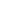 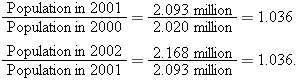 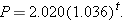 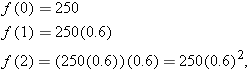 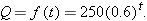 Copyright © 2009 John Wiley & Sons, Inc. All rights reserved.